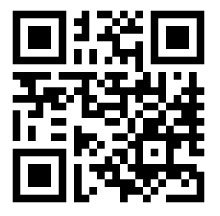 Building CapacityThe ACSD will build partnerships between its Title I Schools, families, and community with the goal of developing mutual support for student achievement. To develop capacity for this support, the ACSD will implement a variety of family and community engagement initiatives. The Academic Parent-Teacher Team (APTT) model of family engagement is one such initiative.  Training and support of APTT was provided for through the Georgia Department of Education. APTT is a program wherein teachers and families partner to address academic goals through at-home learning activities.  Of Parents - The ACSD will provide families with information about the overall Title I program and its requirements.  The district works with its Title I schools to help families understand academic expectations for student learning and progress. Specific information related to APTT, the State’s challenging academic standards, and local and state assessments—including alternative assessments, will also be provided. The district also offers assistance to parents in understanding use of its online student information system and other digital resources, including the harms of copyright piracy, through its technology specialists.  Notifications about these opportunities will be posted on the district website and shared through school messaging systems, newsletters, and social media postings.   In addition, the district and school websites contain resources and materials such as parent guides, study guides, practice assessments, and APTT materials for at-home learning.  Hard copies of these materials are also available at all Title I schools, including copies in Spanish.  The ACSD Parent Advisory Council, made up of parent representatives from each Title I school, advises the district and schools on all matters related to family engagement.  Community leaders and business partners are also invited to serve on the council.  The participation of all our partners is encouraged through video conferencing and recording options to accommodate varying schedules. The ACSD will coordinate and integrate the district’s family engagement programs under this part with parent and family engagement strategies, to the extent feasible and appropriate, with other relevant Federal, State, and local laws and programs such as, the local preschool program and other federal and state funded preschool programs in the district. The district will invite faculty and staff from those programs to attend planning meetings focused on family engagement activities. In the spring, schools will host Kindergarten Ready days, Middle and High School Transition Nights, and College and Career Fair so parents may receive information to help prepare them and their children for the next life stage.Of School Staff - The ACSD will conduct four trainings during the school year for principals and school FECs to learn and discuss strategies to increase family engagement, improve school-family communication, and build ties with parents and the community. These trainings will be redelivered to the faculty and staff of Title I schools. If the school is implementing APTT, the ACSD Family Engagement Leadership Team (FELT) will conduct an APTT training for the entire school staff. The purpose of the FELT is to coordinate the sustainability and growth of APTT in the district. The ACSD will also host a training for appropriate school staff and faculty that will focus on creating welcoming environments.To ensure that information related to district, school, parent programs, APTT meetings, and activities is available to all parents, each Title I school is required to send home and post online information for parents and family members in an understandable language and uniform format. At the beginning of the year, school staff will be trained on parent notifications and resources to be sent home in parents’ preferred language, where applicable, and providing interpreters at parent events and APTT meetings. Information posted on the district website will be translated to the extent practicable. The district will also utilize school phone call systems, district and school websites, local news media, and social media to post information for parents. 